Tarih: …../…../20…..                                                                              Rapor No: 1  		2 LİSANS BİTİRME TEZİ İLERLEME RAPORU Öğrencinin İmzasıDANIŞMAN GÖRÜŞ VE ÖNERİLERİ       Danışmanın 							     Tarih: ……/……/20…. Ünvanı Adı Soyadı           İmzası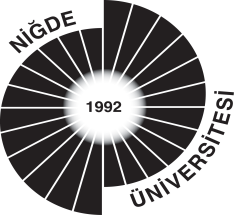 T.C.NİĞDE ÜNİVERSİTESİİktisadi ve İdari Bilimler Fakültesi DekanlığıÖĞRENCİNİNAdı SoyadıAdı SoyadıÖĞRENCİNİNNumarasıNumarasıÖĞRENCİNİNBölümüBölümüÖĞRENCİNİNTelefonTelefonCep: ………………….          Sabit: ………………….ÖĞRENCİNİNE-PostaE-PostaAŞAĞIDAKİ BÖLÜMLER ÖĞRENCİ TARAFINDAN DOLDURULACAKTIR.AŞAĞIDAKİ BÖLÜMLER ÖĞRENCİ TARAFINDAN DOLDURULACAKTIR.AŞAĞIDAKİ BÖLÜMLER ÖĞRENCİ TARAFINDAN DOLDURULACAKTIR.AŞAĞIDAKİ BÖLÜMLER ÖĞRENCİ TARAFINDAN DOLDURULACAKTIR.1- Çalışma takvimine uygun olarak gerçekleştirdiğiniz çalışmaları kısaca maddeler halinde yazınız.1- Çalışma takvimine uygun olarak gerçekleştirdiğiniz çalışmaları kısaca maddeler halinde yazınız.2- Çalışmalarınız sırasında karşılaştığınız problemleri kısaca belirtiniz.  2- Çalışmalarınız sırasında karşılaştığınız problemleri kısaca belirtiniz.  3- Önceki madde de belirttiğiniz problemler için geliştirilen çözüm önerilerini (veya hala çözüm bekleyen problemlerinizi belirtiniz.)3- Önceki madde de belirttiğiniz problemler için geliştirilen çözüm önerilerini (veya hala çözüm bekleyen problemlerinizi belirtiniz.)4- Çalışmanızın bundan sonraki safhalarında yapacaklarınızı belirtiniz. 4- Çalışmanızın bundan sonraki safhalarında yapacaklarınızı belirtiniz. 1- Öğrencinin çalışmalarındaki ilerlemesi ve başarı derecesi ile ilgili görüşlerinizi Çok Başarılı, Başarılı, Yeterli veya Yetersiz şeklinde belirtiniz. Şayet, başarısız ise görüşlerinizi nedenleri ile birlikte açıklayınız.2- Yukarıda (var ise) öğrencinin karşılaştığı problemlere getirdiğiniz veya önerdiğiniz çözümler nelerdir? Kısaca belirtiniz.3- Öğrencinin çalışmasını belirten takvim çerçevesinde bitirmesi için yapmış olduğunuz ilave tavsiyeler nelerdir.4- Diğer görüşleriniz 